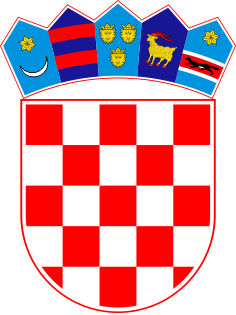 REPUBLIKA HRVATSKAOPĆINSKI SUD U ČAKOVCUKomisija za provedbu oglasaBroj: 7  Su-320/2022Čakovec, 9.9.2022.	Komisija za provedbu oglasa za prijam na neodređeno vrijeme namještenika – čistačice objavljenog u "Narodnim novinama" broj 98/22, web stranici Općinskog suda u Čakovcu i web stranici Zavoda za zapošljavanje, daje slijedećuOBAVIJEST KANDIDATIMAO VREMENU I MJESTU  ODRŽAVANJA INTERVJUA ( RAZGOVORA)obavještavaju se kandidati koji ispunjavaju formalne uvjete za radno mjesto čistačice da će se razgovor održati dana 15. rujna 2022. godine u prostorijama Općinskog suda u Čakovcu, Čakovec, Ruđera Boškovića 18, soba broj 33, u  8.00 sati.Razgovoru mogu pristupiti svi kandidati koji su dostavili pravovremenu i urednu prijavu i koji ispunjavaju formalne uvjete iz oglasa, a ne mogu pristupiti osobe koje su dobile obavijest da se ne smatraju kandidatima prijavljenima na oglas.	Komisija kroz razgovor s kandidatima utvrđuje interese, profesionalne ciljeve i motivaciju kandidata za rad u državnoj službi na poslovima radnog mjesta za koje se prijavio. Rezultati intervjua  vrednuju se bodovima od 0 do 10. Smatra se da je kandidat zadovoljio na intervjuu ako je dobio najmanje 5 bodova.	Nakon provedenog  intervjua komisija utvrđuje rang-listu kandidata prema ukupnom broju bodova ostvarenih na intervjuu. 	Komisija dostavlja čelniku tijela  Izvješće o provedenom postupku uz koje se prilaže i rang-lista kandidata.	Izabrani kandidat/kinja pozvat će se da u primjerenom roku, a prije donošenja rješenja o prijmu u državnu službu, dostavi uvjerenje nadležnog suda da se  protiv njega ne vodi kazneni postupak ( ne starije od 6 mjeseci) uvjerenje o zdravstvenoj sposobnosti za obavljanje poslova radnog mjesta i izvornike dokazan o ispunjavanju formalnih uvjeta oglasa, uz upozorenje da se ne dostavljanje uvjerenja smatra odustankom od prijma u državnu službu. Troškove izdavanja uvjerenja o zdravstvenoj sposobnosti snosi državno tijelo koje je raspisalo  oglas.	Svi kandidati prijavljeni na oglas imaju pravo uvida u dokumentaciju koja se odnosi na oglas.	 O rezultatima oglasa kandidati će biti obaviješteni objavom rješenja  o prijmu u državnu službu na web stranici Ministarstva pravosuđa i uprave i web stranici Općinskog suda u Čakovcu. Dostava rješenja kandidatima smatra se objavljenom istekom osmog dana od dana objave na web stranici Ministarstava pravosuđa i uprave.                           						Komisija za provedbu oglasa